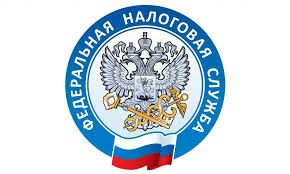 Вопрос: Об указании реквизитов в кассовом чеке при осуществлении расчетов автоматическими устройствами.Ответ:В соответствии со статьей 1.1 Федерального закона N 54-ФЗ "О применении контрольно-кассовой техники при осуществлении расчетов в Российской Федерации" (далее - Федеральный закон N 54-ФЗ) автоматическое устройство для расчетов - это устройство для осуществления расчета с покупателем (клиентом) в автоматическом режиме без участия уполномоченного лица организации или индивидуального предпринимателя.При осуществлении расчетов в сети Интернет автоматическим устройством можно считать совокупность технических и программных средств (например, сайт продавца, на котором формируются данные о расчете, программное обеспечение (далее - ПО), которое отправляет данные о расчете в контрольно-кассовую технику (далее - ККТ) в автоматическом режиме, компьютерные системы и сети, на которых работает данное ПО, и т.д.), с помощью которых расчет на ККТ происходит без участия уполномоченного лица организации или индивидуального предпринимателя.Таким образом, в целях соблюдения законодательства о применении ККТ вы можете присвоить указанной совокупности программных и технических средств заводской номер автоматического устройства для расчетов в соответствии с требованиями к формату реквизита "номер автомата" (тег 1036), утвержденного приказом ФНС России от 14.09.2020 N ЕД-7-20/662@ "Об утверждении дополнительных реквизитов фискальных документов и форматов фискальных документов, обязательных к использованию", и в дальнейшем указывать данный номер в составе кассового чека.В таком случае указание реквизита "кассир" (тег 1021) не является обязательным. Вместе с тем если ККТ применяется только для осуществления расчетов с использованием электронных средств платежа в сети Интернет, то необходимо заполнять реквизит "признак ККТ для расчетов только в Интернет" (тег 1108).Дополнительно необходимо отметить, что в случае изменения сведений о ККТ необходимо осуществить перерегистрацию ККТ в порядке в соответствии с пунктом 4 статьи 4.2 Федерального закона N 54-ФЗ. При этом в заявлении о перерегистрации необходимо указать сведения о применении контрольно-кассовой техники с автоматическими устройствами и о номерах этих автоматических устройств.	                           Основание: Письмо ФНС России от 16.11.2021 N АБ-4-20/15969@